  Reporting on Canadian Culture  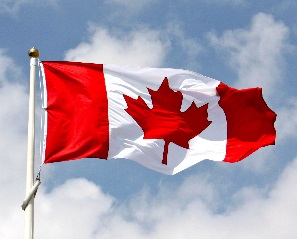 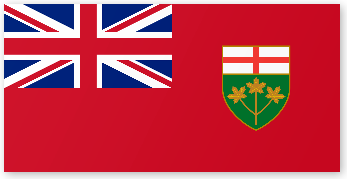 After having chosen your symbol representative of Canadian culture, you will research it in order to answer the “5 Ws” of journalistic reporting: who, what, when, where, and why.Using this information, you will compose a news article of no less than one full page, which will include at least 2 columns in the layout. The report should be creative and fun in scope, but contain the real facts you uncovered in your research.The goal is to “flesh out” a symbol or person representative of Canadian culture, and to compose an article that feels “Canadian” in its content.The Article ItselfThe report should follow the standard structure of a newspaper article (short paragraphs, left aligned with space between paragraphs, etc.).Your report should include quotes from interested parties, whether fictitious or who appear in your research.  Your final product should include the name of your “newspaper” at the top (should be a creative name that reflects something culturally Canadian), a picture or two, as well as a creative headline.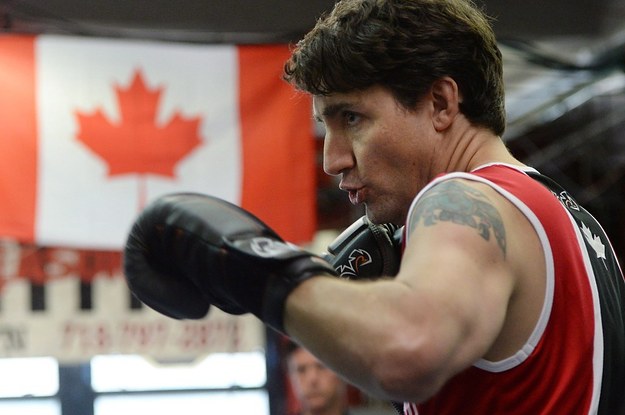 